OTBeTsI	peme   He  — 9eMOBe]3ClIz  OFF  2018 MATEMATHKA npOeKTIt appears that your browser does not support our web PDF viewer. You can download the PDF to view the document.OzaeTsi  ii peiueiiiie -	eMoaepciis ora	2o18  MATEMATHKA npoexz1) 1/4+0,07  = 0,25+0,07  = 0,75OTBeT:  0, 752) 5,62 — oTo Memyy 5,6 H 5,9 = >  oTMeTKa «3»OTBeT: 33) V37 = 6,..OTBeT: 2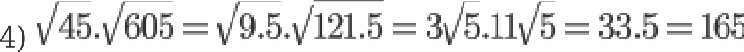 OTBeT: 16 5TOO 700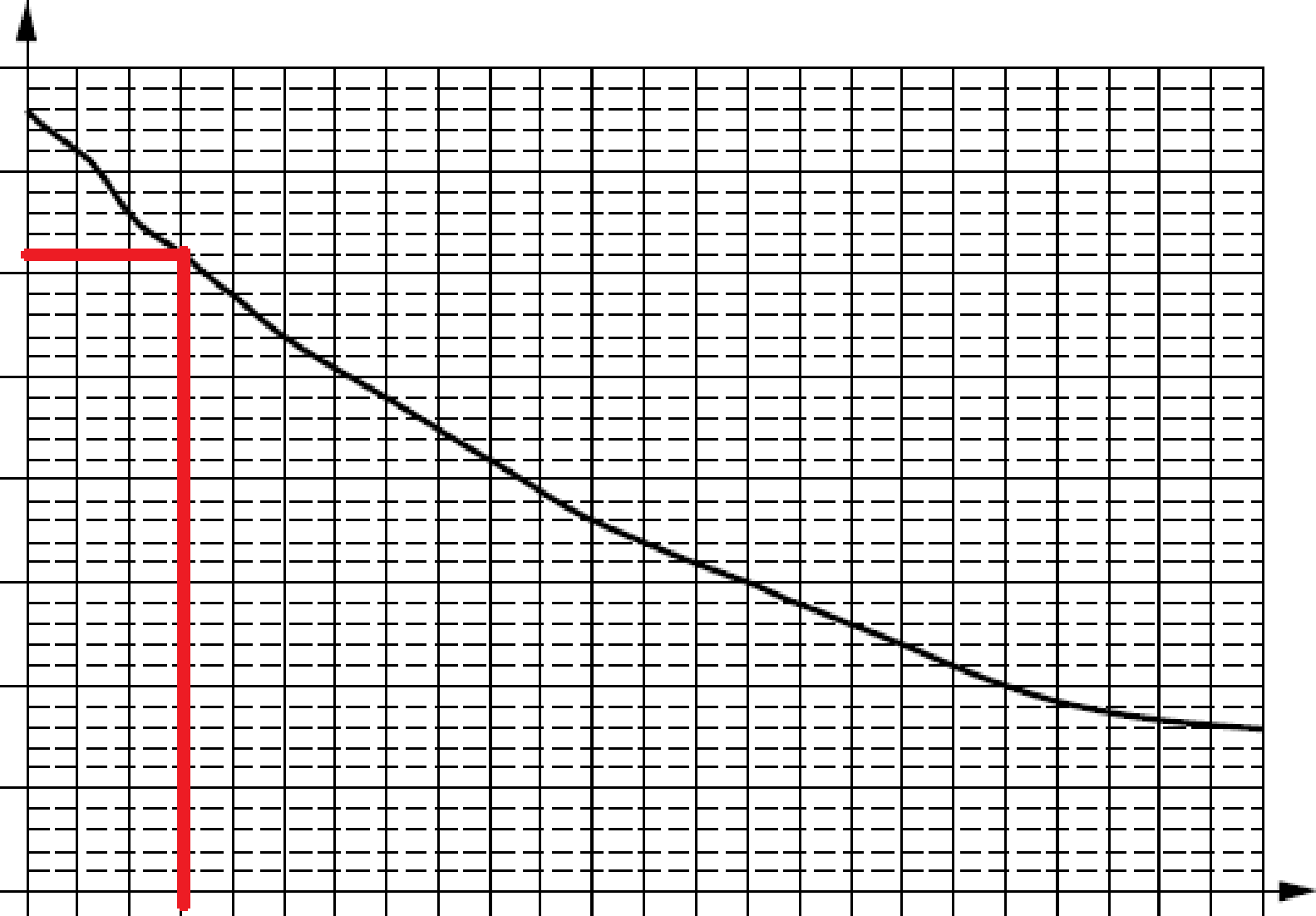 600500400°•00 20010005)OTBeT: 1,50	1	2?	4	5	6	7	8	9	‘10	11	126) x'+x-12=0 (x-3).(x+4)=0 x=3, x=-4 OTBeT: 37) 198.4 = 792198/2  = 99 =»  99.12 = 1188OTBeTsI и решение  — 9eMOBe]3ClIя  ОГЭ  2018  MATEMATHKA пpOeKT1188+ 792  = 1980OTBeT: 19808)OTBeT:29) 3/15=1/5=0,2OTBeT: 0, 210)А	В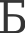 1	2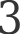 OTBeT: 1321 2 3 ... 15  =>14 раз14.4  = 5656+6 = 62OTBeT: 62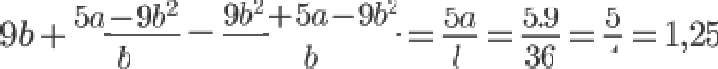 OTBeT: 1, 2513)  t =1,8t,+32t,=1,8.-25+ 32 = -45 + 32 = -13OTBeT: -1314) x+2,6  < 0 = > х < -2,6x+5 а  1 = > х а-4-4 < х < -2,6OTBeT: 215) (1,7+x)/2 = 2,11,7+x = 4,2х = 4,2 — 1,7 = 2,5OTBeT: 2,5ĞTBeTsI  H peme   He  — QeMOBe]3CłIH  OГЭ   2018 MATEMATHKA npOeKTB57	57	2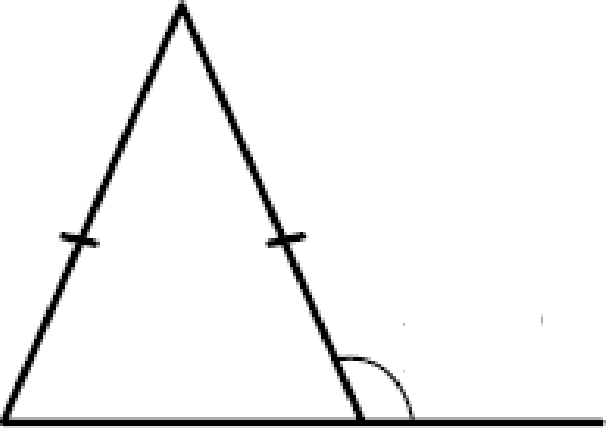 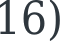 OTBeT: 57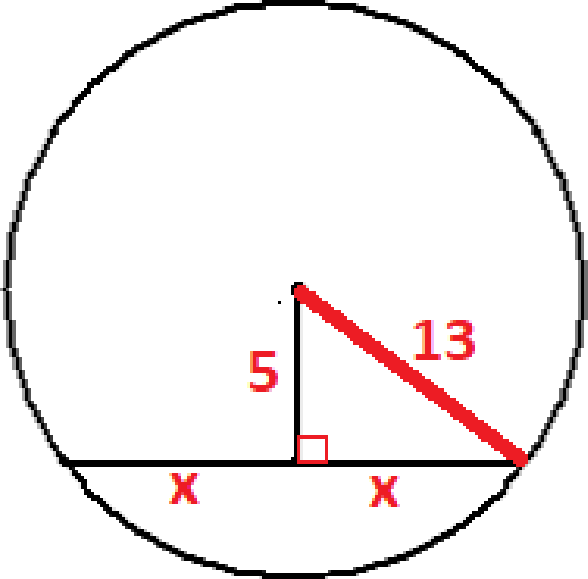 17)13'=5'-ł-X'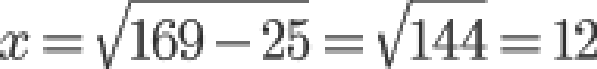 OTBeT: 24712	p2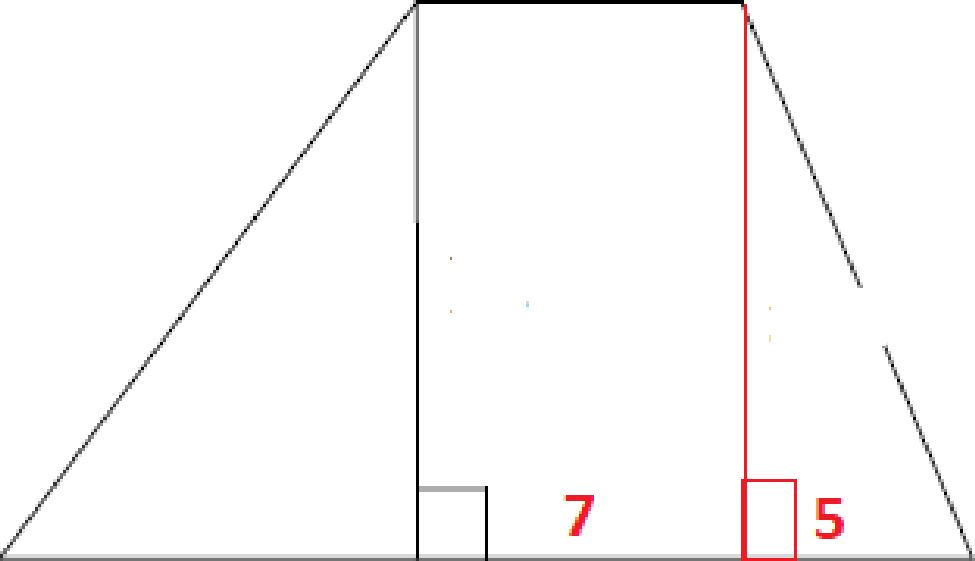 18)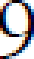 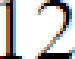 9.12/2  + 12.7  + 12.5/2  = 54+ 84 +  30  = 168OTBeT: 168Ответы и решение — Демоверсия ОГЭ 2018 MATEMATHKA проект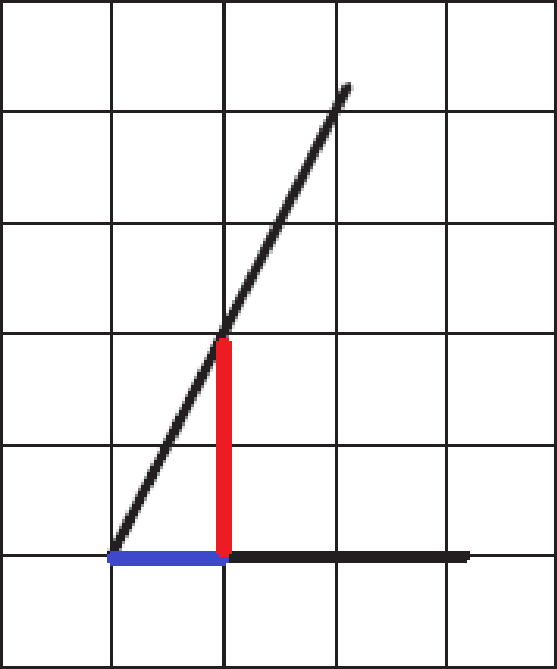 19)тангенс = 2/1= 2Ответ: 220) 1) 'lepeз точку, не лежащую на данной прямой, можно провести прямую, параллельную этой прямой.Треугольник со сторонами 1, 2, 4 существует. (1+2 <4)В любом параллелограмме есть два равных угла. Ответ: 13; 31